NÁRODNÁ RADA SLOVENSKEJ REPUBLIKY	VIII. volebné obdobieČíslo: CRD-1990/2020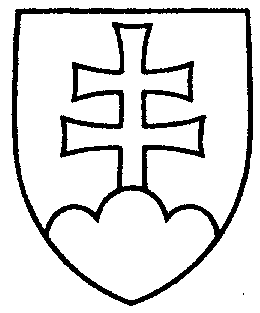 346UZNESENIENÁRODNEJ RADY SLOVENSKEJ REPUBLIKYz 21. októbra 2020k návrhu vlády na skrátené legislatívne konanie o vládnom návrhu zákona o poskytovaní dotácií v pôsobnosti Ministerstva kultúry Slovenskej republiky (tlač 300)Národná rada Slovenskej republiky	podľa § 89 ods. 1 zákona Národnej rady Slovenskej republiky č. 350/1996 Z. z. o rokovacom poriadku Národnej rady Slovenskej republiky v znení neskorších predpisov	na návrh vlády Slovenskej republiky	r o z h o d l a, ževládny návrh zákona o poskytovaní dotácií v pôsobnosti Ministerstva kultúry Slovenskej republiky (tlač 301) prerokuje v skrátenom legislatívnom konaní na 16. schôdzi.    Boris  K o l l á r   v. r.    predsedaNárodnej rady Slovenskej republikyOverovatelia:Monika  K a v e c k á   v. r. Richard  T a k á č   v. r.